BIOLOGY MID TERM 2017THINGS 2 KNOW80 Multiple Choice QuestionsVocabulary to Know Concepts to UnderstandProkaryotes Vs. EukaryotesCompare and contrast Prokaryotes and EukaryotesGive examples of each.Cell OrganellesWhat are the three parts of the cell theory?Know the functions of the major specialized organelles: Nucleus, Mitochondria, Chloroplasts, Ribosome, Golgi Apparatus, Lysosome, Endoplasmic Reticulum, Vacuole, Cell WallKnow the key differences between plant and animal cells.Understand how multicellular beings are organized from smallest to largest grouping = Single Cell, Tissue. Organ, Organ System, Complete Organism –(know them in order)Define each level and give examples.MacromoleculesList and describe the four macromolecules including their monomers, and major characteristics (terms to use include glycerol, polysaccharide, glucose, amino acid, fatty acid, monosaccharide, among others…)CarbohydrateLipidNucleic AcidProteinDefine catalyst and enzyme. How do they effect activation energyCell Transport/ OsmosisKnow the function and structure of the Cell membraneUnderstand the structure and function of the channels and pumps embedded into the cell membrane.Understand how concentration gradient of molecules effects cell movement Understand the primary difference between passive and active transport.List and describe the types of passive transportList and describe the types of active transportUnderstand how the three concentrations of solutes affect cells during osmosis.PopulationsWhat factors contribute to exponential growth?What happens to a population as it reaches carrying capacity?Darwin & Natural SelectionHow does natural selection drive evolution?What is meant by descent with modification?What is meant by “survival of the fittest”?Define Vestigial Structures and give an exampleHow can embryo studies show evolution and common ancestry?Describe homologous and analogous traits & give examples of each.SpeciationDescribe gene pool and relative frequency of traitsDefine Mutation, how can a mutation affect natural selection and speciation?Understand the “Bell Curves” of Speciation and give and example of each one happening.Understand the different types of reproductive isolation and how that isolation can cause speciation.Describe genetic drift and the founder effectHow can the study of genes show common ancestry?Ecological SuccessionDescribe the similarities and differences between primary and secondary succession. Give examples when you would see each. Mitosis/ Cell DivisionUnderstand how surface area to volume affects cells as they grow and get larger Cell Cycle: What happens during:	 Growth 1 (G1)	  Synthesis (S)	 Growth 2 (G2)		 Mitosis (M)	 Cytokinesis (C) Mitosis: What happens to the chromosomes and the cell during:ProphaseMetaphaseAnaphaseTelophaseHow is cell division in plants different than in animals?How to chromosome numbers compare before and after Mitosis?How does cancer affect cell growth?Taxonomy and ClassificationWhy do we classify animals, what size are the groupings?How doe we properly write scientific names?How can we use the scientific names of animals to tell how closely related they are?Know the taxon levels in order by size (Dumb Kings Play Chess On Fat Green Stools)What was Linnaeus’s largest (most general) taxon? What is it now?Describe Convergent Evolution and how dissimilar animals may look alike based on their environments.How are derived characteristics used to construct a Cladogram?List and Describe the three Domains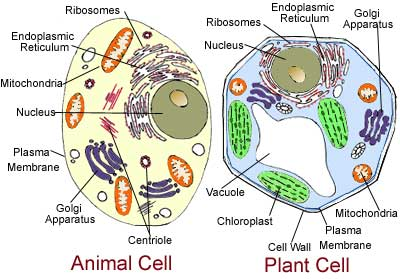 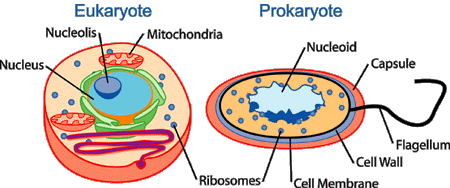 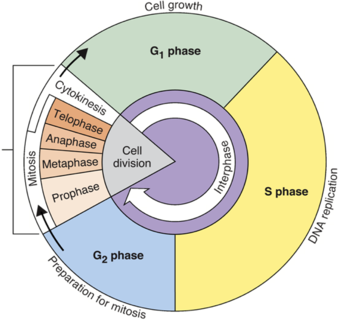 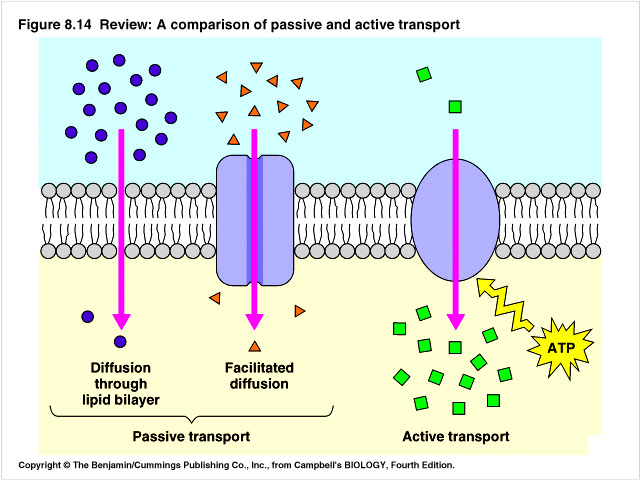 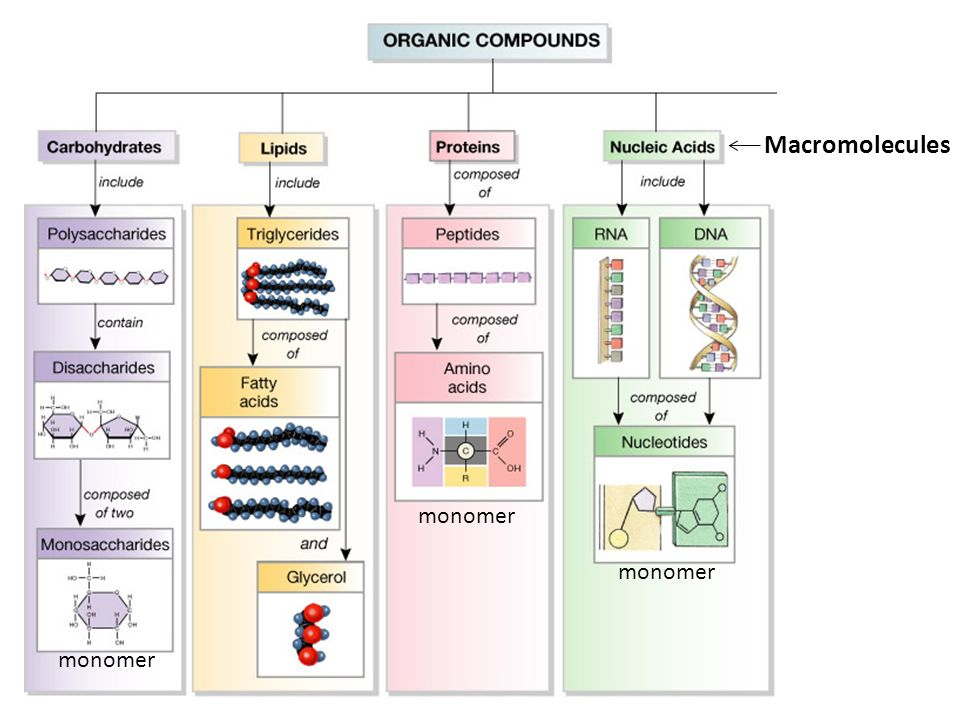 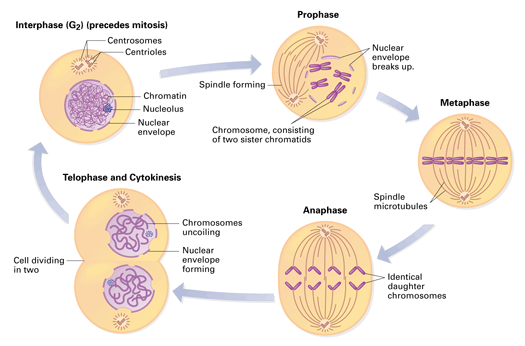 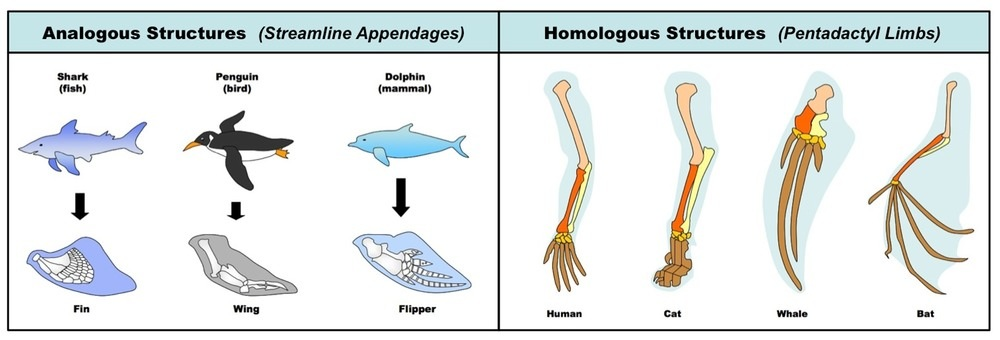 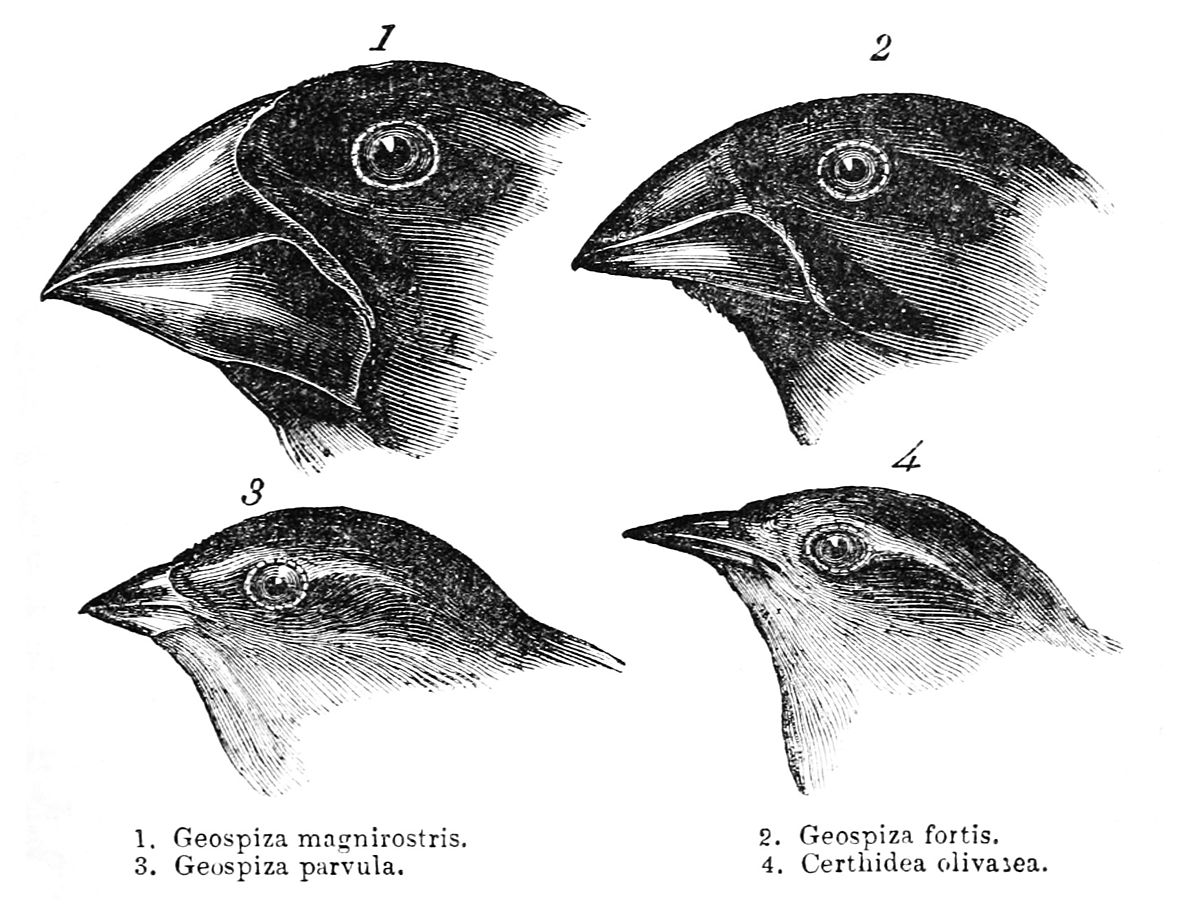 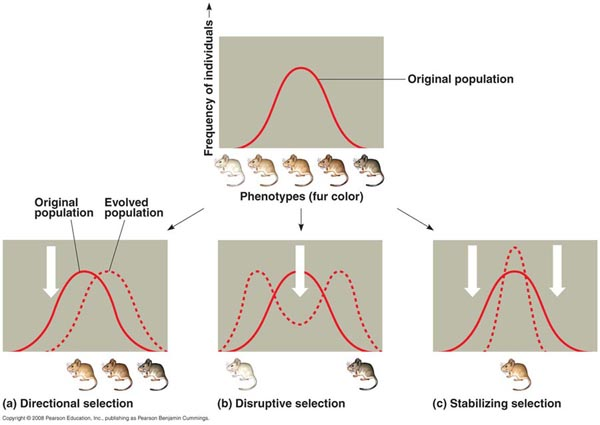 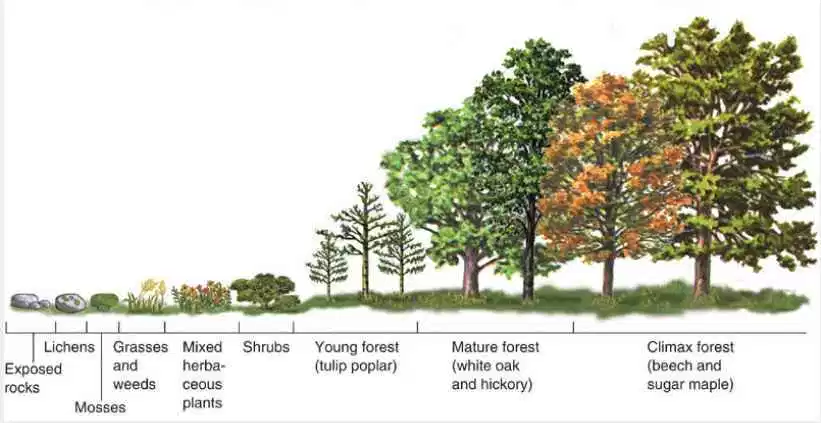 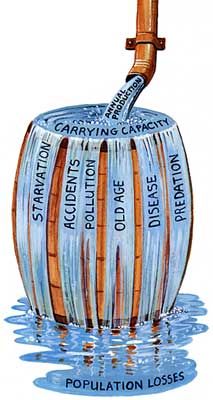 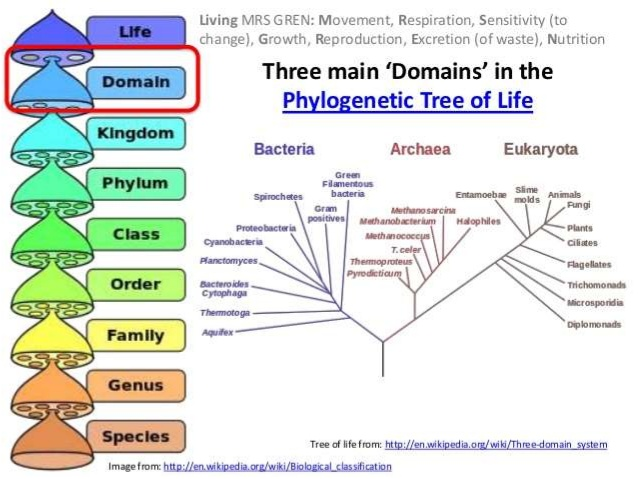 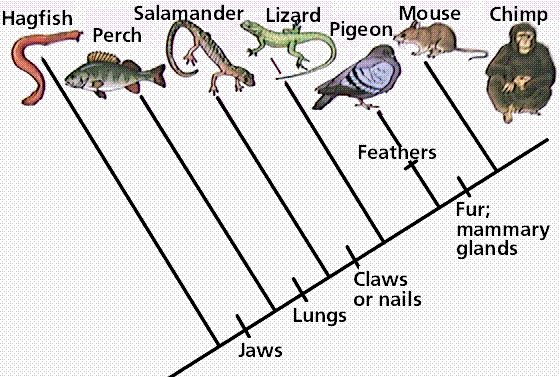 Abiotic FactorsActivation EnergyActive TransportAllelesAnalogous traits Artificial Selection (aka Selective Breeding)AnaphaseAmino AcidBehavioral IsolationBinomial NomenclatureBiotic Factors Carbohydrate Carrying CapacityCatalyst CentriolesCentromereChromosomes CladogramClimax communityConvergent EvolutionCytokinesisDerived CharacteristicDiffusionDirectional SelectionDisruptive SelectionEnzymeEukaryotic cellsExponential Growth Gene PoolGeographic IsolationHomologous traitsHypertonic HypotonicInterphaseIsotonicLipidMetaphaseMitosisMonomer MutationNatural SelectionNucleic AcidOsmosis Passive TransportPrimary SuccessionProkaryotic cellsProphaseProteinSecondary SuccessionSister ChromatidsSpindle fibersStabilizing SelectionTelophaseTemporal IsolationVestigial Structures 